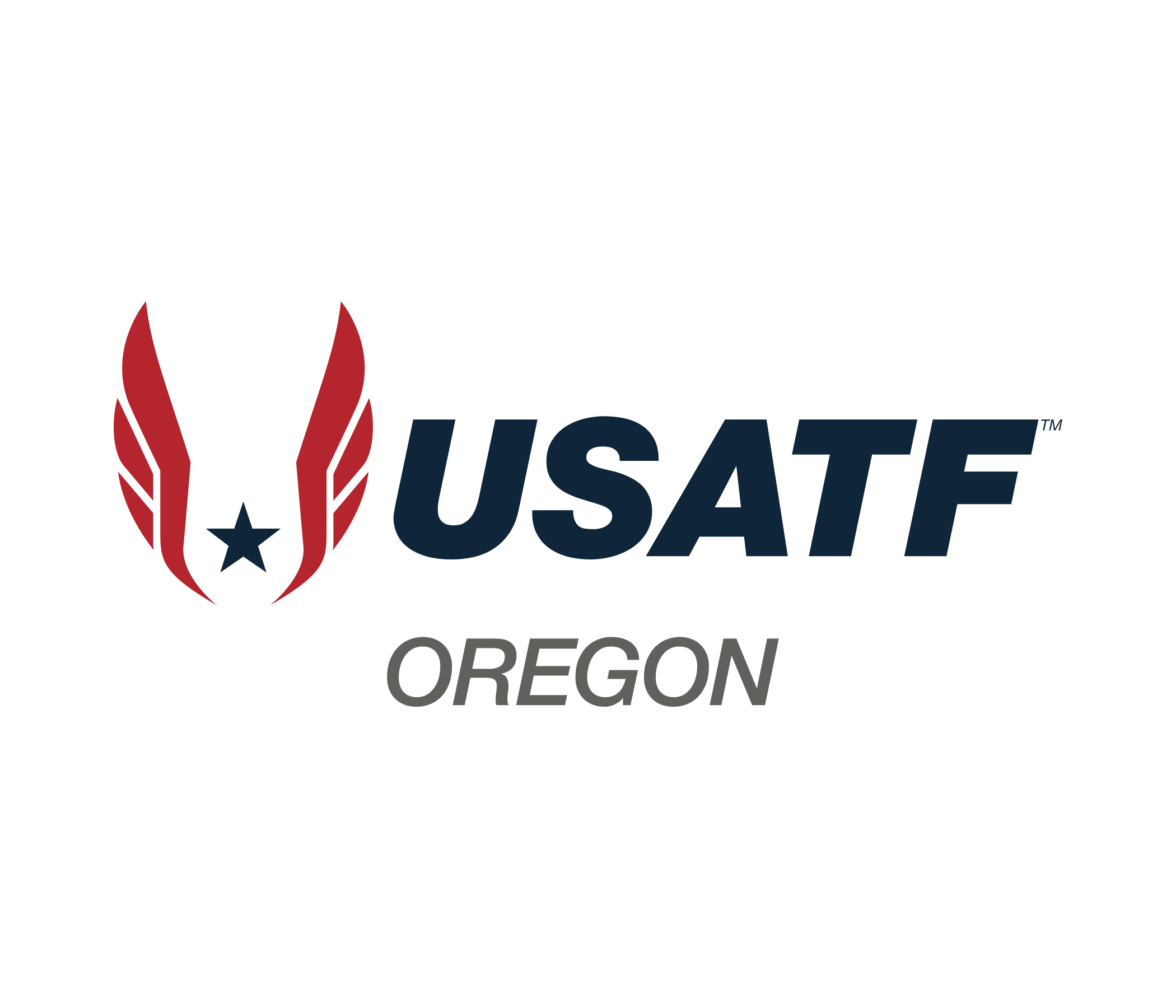 Board Meeting AgendaMay 21, 20237:00pm Zoom: https://us02web.zoom.us/j/85197606337?pwd=VVE3bjFXdFFqVmZtTk1hdm1scjROUT09Roll call – Jay Miles, Mike Blackmore, Roger Hall, Phil Sutton, Jerry Westfall, Matthew Lydum, Marie Ver Meer, Pete Castro, Tom Milbrooke, Scott Jones, Susie Hammond, Scott Phoenix, Billy Fields, Carol McLatchie, Lynn BrownApproval of April Minutes – Mike made a motion to approve. Jerry 2nd. Minutes approved by acclamation. Masters Championship – Mike provided a suggested Meet Schedule (see below). He is currently working with Scott Phoenix to make sure that we have enough Officials.Youth Meets updates – Waiver requests – TabledMedical for Association – Billy will reach out to local medical services in the area to see if anyone is available. Association Meet hotels – Jay, Lynn, Scott Jones, Carol, Pete, Roger, JerryKona Ice – Lynn will reach out to schedule trucks to attend the Association and Region 16 meet. Volunteers – Association/Region - High School Invite Awards – Lynn will order medals for the top 3 winners in all events.Safe Sport Updates – Lynn provided status of audits at developmental meets. OSAA – Roger will bring canopy/banner, table, and chairs. Phil will check to find out additional information needed for Lynn to access the event. Oregon Annual Meeting – Meeting location – Tom will check to see if Canby is available. This meeting will be a hybrid meeting, that at least allows the board the meet in person.Elections – Tom has not received any nominations for any positions. Marketing Updates – The Marketing committee provided a budget to be adopted. The board agreed to adopt this budget with the addition of improvement targets. Car Flags – Lynn recently purchased car flags that are available for the board. Pete suggested we gauge the interest of other members in the Oregon Association to find out if we could sell to other members. Jerry raised the concern that because we are a non-profit, we might not be able to sell the flags at a profit. Lynn will research this information further. New Business - Oregon Association USA Track & FieldSubmitted by Matt LydumMay 21, 2023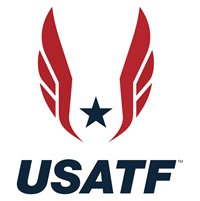 Upcoming Level 1 Schools May 19-22, 2023 zoom Eastern TimeJune 2-4, 2023 zoom PDTJune 9-12, 2023 zoom Central Time June 16-18, 2023 zoom EDTJune 23-26, 2023 zoom EDTJuly 28-30, 2023 zoom EDTAugust 18-21, 2023 zoom EDTAugust 25-27, 2023 zoom EDTNovember 10-12, 2023 zoom ESTDecember 15-18, 2023 zoom ESTEmerging Elite Coaches CampJune 12-16, 2023 zoom Central Time Cross Country Specialist CourseJune 16-17, 2023 zoom EDTJuly 14-15, 2023 zoom EDTLevel 2July 18-22, 2023 Registration is now open. https://usatf.sport80.com/public/wizard/e/144915/home 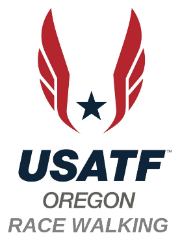 USATF OREGON ASSOCIATION RACE WALK COMMITTEEMAY 2023 COMMITTEE REPORT – 5/21/2023Completed Activities:Secured officials for the Hayward Classic 3K and 1 Mile Race Walks on May 7.  Congratulations to Katie Burnett (Pacific NW Association Race Walk Chair and US Race Walk Team member) for breaking both the 3K and 1 Mile records in the W30-34 age group.  The 3K record had stood since 1989!  Dennis Robeson (Oregon Association member) broke both the M75-79 records in both the 3K and 1 Mile as well.  Congratulations to Dennis!In Process/Continuing/Upcoming ActivitiesProvide updated event information (results, event times, etc.) to Phil Sutton for addition to the Race Walk Page on the USATF Oregon website.  Received confirmation from Beth Garland of Tracktown that I (Marie) will be the Coordinator the National JO Race Walks on July 24 and 25.  The remainder of the crew is being confirmed and Beth will communicate at the end of May so that we can work on logistics.  Marie will continue to work with Oregon Association Board and Tracktown on all race walk planning for 2023 State, Regional and National JO events as needed.Secure officials for 2023 events, including Developmental Meets, Portland Masters’ Classic, State and Regional JOs. Marie will offer an online version of the Race Walk 101/Judging Basics clinic via Zoom on June 4.  Start time is planned for 7:00 PM and will not exceed 60 minutes.   Primary focus of this session is for current race walk officials who are interested in a refresher/skill builder.  Future plans include offering this for those interested in becoming race walk officials.  The need is great!2023 Awards Committee – still need 3 volunteers.  Will be soliciting volunteers via our participants/officials periodic update for race walking.     Other Items: Marie is continuing to participate with Scott Phoenix, Phil Sutton and Jerry Westfall as a member of the Marketing Committee.   Respectfully submitted,Marie VerMeerUSATF Oregon Race Walk Chair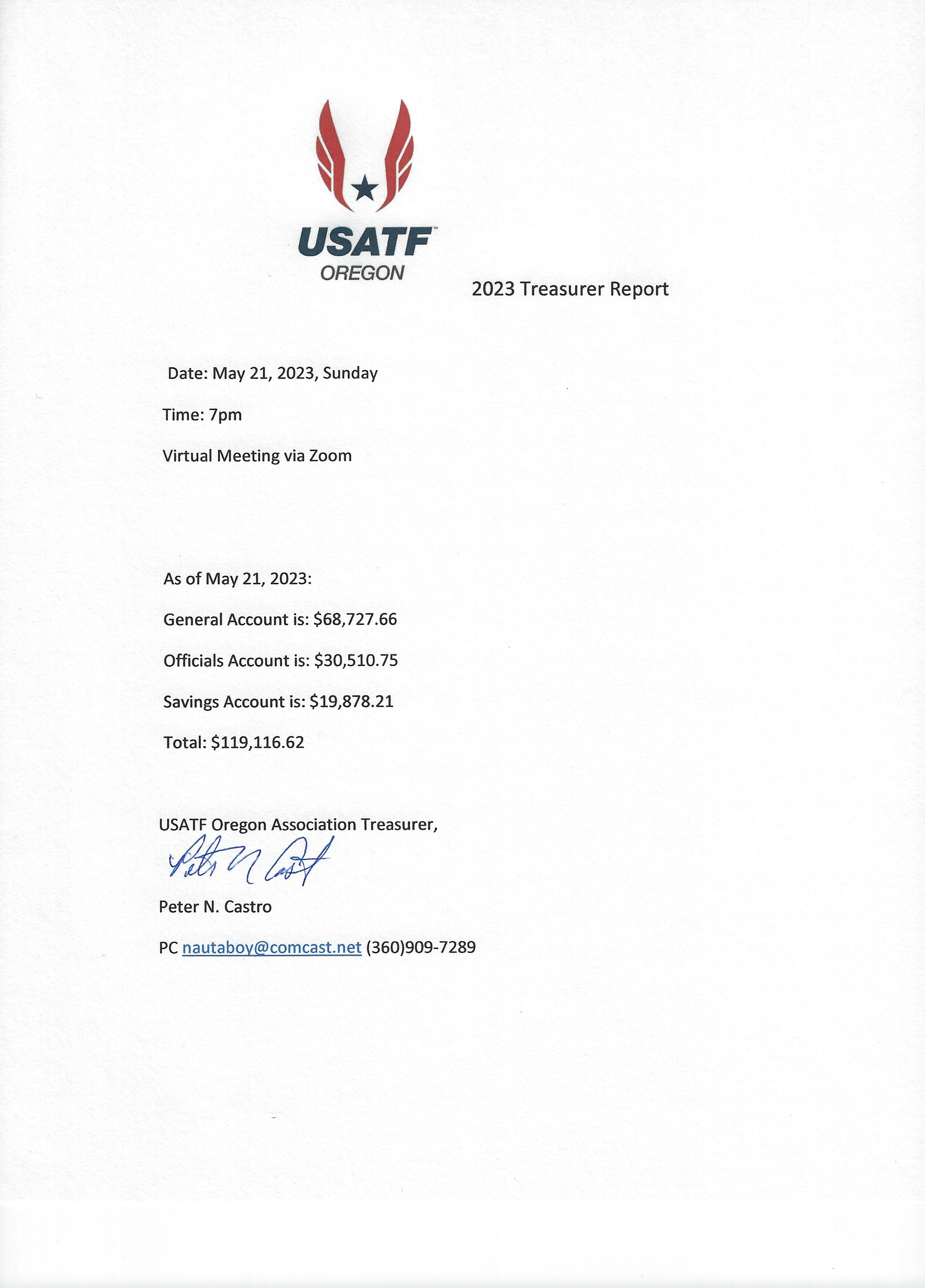 Membership ReportActive Membership 1910Active Club Membership 55 Pending approval 2   USATF Oregon Association Masters Track and Field Championships
  USATF Oregon Association Open Track and Field Championships
  USATF Oregon Association 10K Race Walk Championships
June 17, 2023
Rex Putnam High School
5105 SE 302nd Avenue, Milwaukee, OR 97080Schedule of EventsTrack Events		8:00am		10K Race Walk		All Ages		9:30am		5000M Run		All Ages		10:00am	400M Dash		Youngest to Oldest (Women, then Men)		10:30am	100M Dash		Youngest to Oldest (Women, then Men)		11:00am	Short Hurdles		Youngest to Oldest (Women, then Men)		11:30am	800M Run		Youngest to Oldest (Women, then Men)		12:00pm	Long Hurdles		Youngest to Oldest (Women, then Men)		12:30pm	200M Dash		Youngest to Oldest (Women, then Men)		1:00pm		1500M Run		All Ages		1:30pm		4x100M and 4X400M Relays (Sign up on Day of Race)	Field Events		9:00am		Discus			Youngest to Oldest (Men, then Women)				Pole Vault		All Ages (Women, then Men)		10:30am	Shot Put		Youngest to Oldest (Men, then Women)					High Jump		Oldest to Youngest (Women, then Men)		11:00am	Long Jump		All Ages (Women, then Men) Followed by Triple		12:00pm	Javelin			Oldest to Youngest (Men, then Women)			